                                                                                                         Donderdag 17 oktober 2019Aflsuiting KinderboekenweekDeze week hebben we de Kinderboekenweek 2019 afgesloten met kinderboekenschrijver Michael Kroegman. Hij las voor uit zijn nieuwste boekje “Piepie is jarig” uit de serie “Piepie & Sam".Na afloop kregen de kinderen van de groepen 1 t/m 4 het boekje mee naar huis. We hopen dat er veel uit voorgelezen wordt, dan wel dat het door de kinderen zelf gelezen wordt. Veel plezier!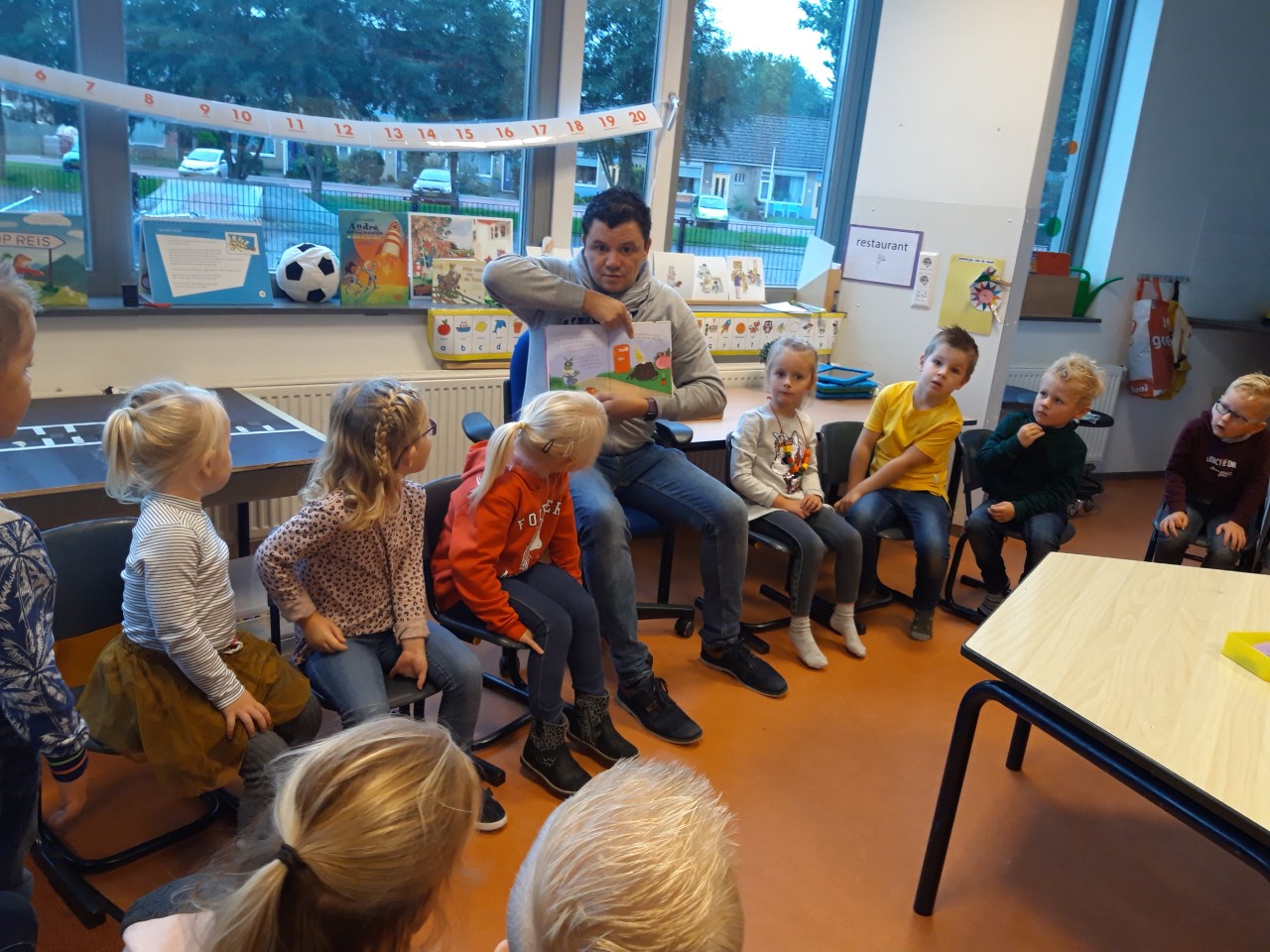 Klassenshow gr. 7/8Traditiegetrouw voeren  de leerlingen van de groepen 7 en 8 hun Bonte Avond-programma van het  Schoolkamp  op voor hun eigen ouders en de overige kinderen van de school. In verband met de lengte van het programma beginnen we al om 10.30 uur (in plaats van 11.00 uur). VerlichtingsactieNu de dagen korter worden,  wordt het nóg belangrijker om de verlichting van de fiets in orde te hebben. Daarom doen we weer graag mee met de ANWB-Lichtbrigade. We zijn blij dat fietsenmaker Van Dalfsen ons weer komt helpen. Neem daarom je fiets mee op donderdag 31 oktober!OnderwijsstakingDe Onderwijsvakbonden hebben de aangesloten leden opgeroepen het werk neer te leggen op woensdag 6 november. De leerkrachten van De Toermalijn onderschrijven de doelstellingen van de actie, maar zullen die dag het werk niet neerleggen. De Toermalijn is die dag dus gewoon ‘in bedrijf'.  Belangrijke dataOktober Vrijdag 1810.30 - Klassenshow gr. 7/8Speelgoedochtend gr. 2Maandag 21 t/m vrijdag 25 HerfstvakantieMaandag 28Controle HoofdluisDonderdag 31VerlichtingsactieNovemberVrijdag 1 groep 1-4 vrijMaandag 4-dinsdag 510 min.gesprekkenDonderdag 7Opa- en omaochtend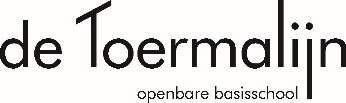 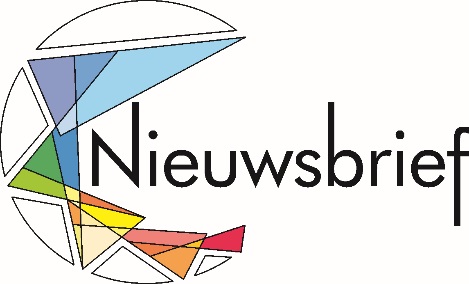 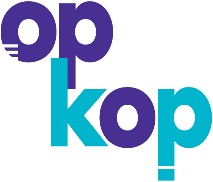 